Приложение 17Пакет материалов для подготовки выпускников начальной школы к итоговому контролю за курс начальной школы (методические рекомендации, варианты КИМов, система подготовительных упражнений)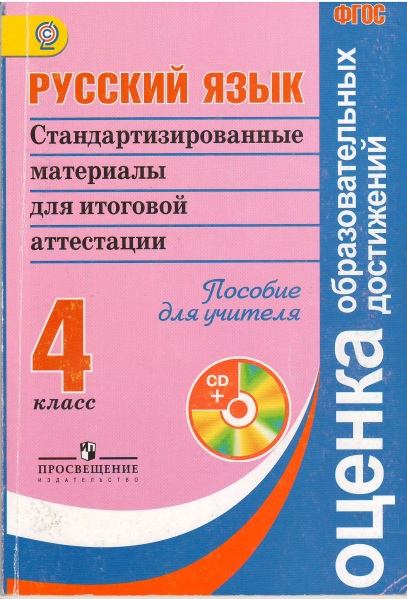 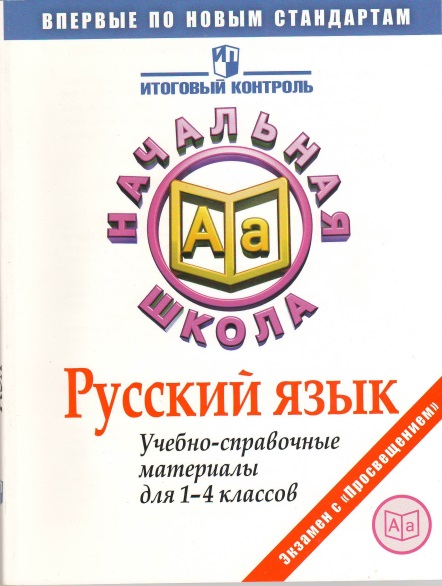 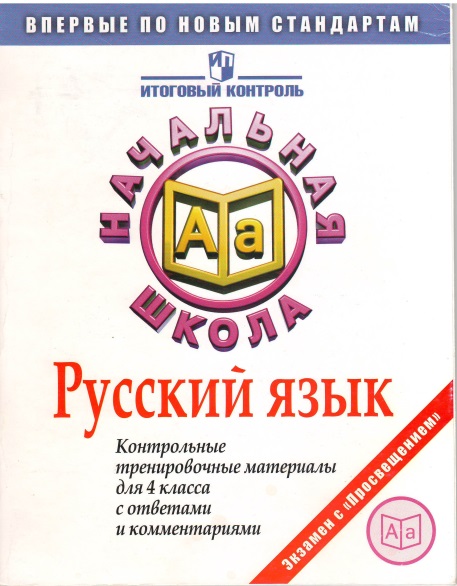 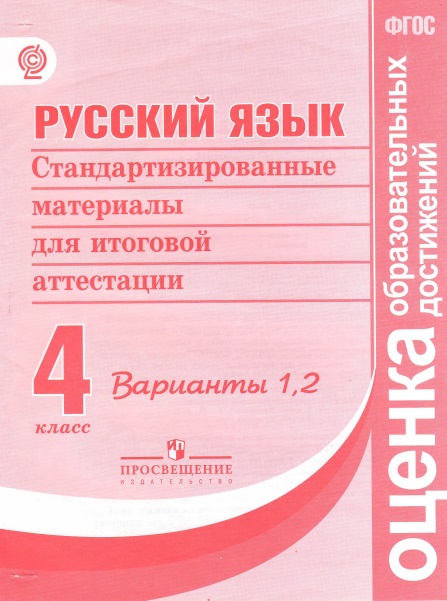 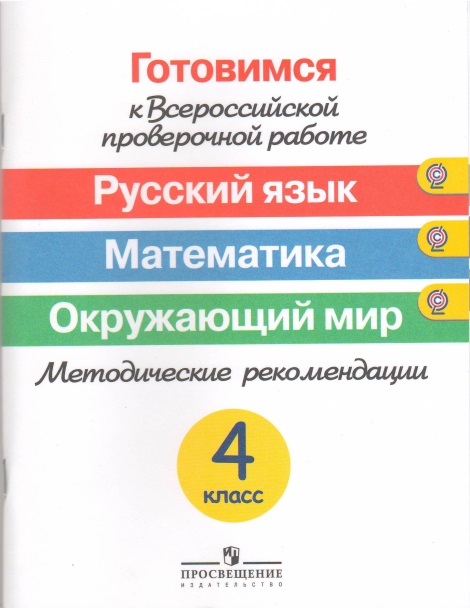 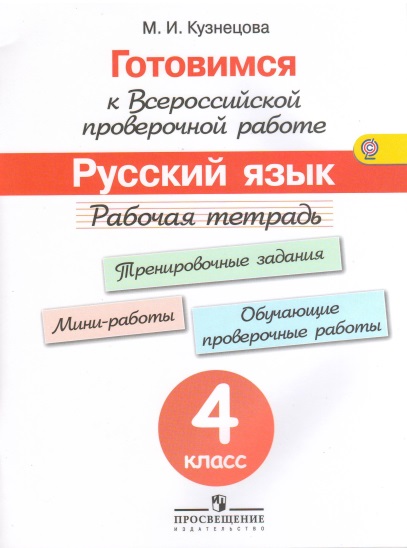 